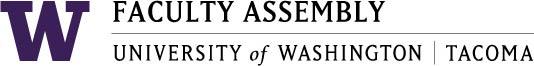 AgendaFaculty Affairs Committee MeetingMay 10th, 2018 12:30pm-1:30pm Location SCI 104Consent Agenda & Approval of MinutesMeeting materials: April 12, 2018  Faculty Affairs Committee Minutes – pendingNon-competitive Hiring Policy – DiscussionTeaching Evaluation Policy Draft & Faculty Code Language Climate Survey Update – No news to discussParking – Discuss next steps in new plan to collaborate with students. Childcare – Discuss next steps in new plan to collaborate with students. Sound Transit – Still need to form a plan – may also be best to collaborate with students. FAC 2018 Final ReportAdjourn